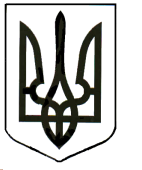 БРОВАРСЬКА МІСЬКА РАДА КИЇВСЬКОЇ ОБЛАСТІЗАКЛАД ДОШКІЛЬНОЇ ОСВІТИ (ЯСЛА-САДОК)КОМБІНОВАНОГО ТИПУ «ЛІСОВА КАЗКА»НАКАЗ26.05.2020                                                                                                   № 36 -одПро організацію роботи в закладі дошкільної освітипід час адаптивного карантину 2020 рокуВідповідно до вимог наказу Міністерства охорони здоров'я України від 24 березня 2016 року №234 «Про затвердження Санітарного регламенту для дошкільних навчальних закладів», наказу Міністерства охорони здоров'я України та Міністерства освіти і науки України від 17 квітня 2006 року №298/227 «Про затвердження Інструкції з організації харчування дітей у дошкільних навчальних закладах» та з урахуванням тимчасових рекомендацій, затверджених Постановою санітарного лікаря України від 21.05.2020 р. № 25 «Про затвердження тимчасових рекомендацій щодо організації протиепідемічних заходів у закладах дошкільної освіти (далі – ЗДО) на період карантину у зв'язку з поширенням коронавірусної хвороби (COVID-19», спрямованих на запобігання ускладнення епідемічної ситуації внаслідок поширення коронавірусної хвороби (COVID-19)НАКАЗУЮ:Затвердити склад робочої групи з питань роботи закладу дошкільної освіти (далі – ЗДО) під час адаптивного карантину:Голова – Левковська Галина Володимирівна, вихователь-методист.Члени:Гаура Наталія Василівна, завгосп;Горбенко Олександра Григорівна, вчитель-логопед;Лабунська Оксана Миколаївна, помічник вихователя;Свирид Тетяна Андріївна, вихователь.2. Робочій групі:2.1. Здійснювати оцінку ризиків щодо спроможності закладу забезпечити належне виконання рекомендацій, у тому числі щодо наявності підготовленого персоналу, матеріально-технічного забезпечення та враховувати їх при прийнятті рішень щодо відновлення роботи ЗДО в умовах карантину. 2.2. Розробити стратегію роботи ЗДО з урахуванням рекомендацій МОН, МОЗ та матеріально-технічним забезпеченням закладу.2.3. Розробити інформаційну згоду, опитувальник та пам’ятку для батьків.2.4. Висвітлювати всю інформацію щодо роботи закладу на сайті ЗДО.3. Призначити відповідальних осіб під час адаптивного карантину:3.1. За температурний скринінг персоналу - Горбенко Олександру Григорівну.3.2. За утилізацію ЗІЗ – Лабунську Оксану Миколаївну.3.3. За організацію освітнього процесу – Левковську Галину Володимирівну.3.4. За протипожежну та техногенну безпеку – Гауру Наталію Василівну.3.5. За температурний скринінг вихованців – вихователів всіх вікових груп.3.6. За прийом дітей та передачу після закінчення дня - вихователів всіх вікових груп.3.7. За обробку території, ігрових та спортивних споруд – сторожів-двірників.4. Ознайомити всіх працівників ЗДО з організацією протиепідемічних заходів у закладі дошкільної освіти під час адаптивного карантину:4.1. Проводити температурний скринінг усім працівникам закладу дошкільної освіти перед початком зміни. 4.2. Не допускати до виконання обов'язків працівників, в яких при проведенні температурного скринінгу виявлено температуру тіла понад 37,2 °C або ознаки респіраторних захворювань. 4.3. Забезпечити обов'язкову дезінфекцію виробу, яким здійснюється термометрія  після кожного його використання, згідно з інструкцією виробника дезінфекційного засобу. 4.4. Проводити температурний скринінг дітей при вході (початковий) у заклад та кожні 4 години (поточний) із занесенням показників у відповідний  журнал довільної форми. 4.5.Виявивши температуру тіла понад 37,2 °C або ознаки респіраторних захворювань, ізолювати дітей з відповідним інформуванням медичного працівника та батьків. При ізоляції важливо не допустити тривожних відчуттів у дитини та враховувати її психологічний стан. 4.6. Проводити вихователям ранковий прийом дитини до закладу та передачу після закінчення дня на території закладу за межами його будівлі (за несприятливих погодних умов - на вході до приміщення). 4.7. Одягати респіратор або захисну маску батькам або особи, які їх замінюють так, щоб ніс та рот були покриті. 4.8. Організувати на вході до закладу місце для обробки рук спиртовмісними антисептиками з концентрацією активно діючої речовини понад 60% для ізопропілових спиртів та понад 70% для етилових спиртів. 4.9. Контролювати працівникам закладу використання антисептиків. Самостійний доступ дітей до спиртових антисептиків повинен бути обмеженим. 5. Спрямувати всі протиепідемічні заходи на захист дітей (термометрія, навчання обробці рук антисептиком, миття рук, навчання правилам етикету кашлю тощо) та проводити в ігровій формі, за особистим прикладом працівників закладу. 6. На період карантину забороняється: використання багаторазових (тканинних) рушників; використання м'яких (м'яко набивних) іграшок; використання килимів з довгим ворсом; проведення масових заходів (вистав, свят, концертів) за участі дітей з більш ніж однієї групи та за присутності глядачів (відвідувачів); проведення батьківських зборів (окрім тих, що проводяться дистанційно);сухе прибирання приміщень;перебування у вуличному взутті (без змінного) всередині приміщень.7. Вихователю-методисту на період адаптивного  карантину рекомендується: 7.1.Розробити адаптивний графік прогулянок та занять з метою недопущення об'єднання/змішування груп. 7.2. Обмежити кількість дітей в групах, виходячи з можливості забезпечення належних протиепідемічних умов та контролю за їх дотриманням.7.3. Інформувати  щодо встановлених обмежень та умов обслуговування при вході до закладу, при проведенні телефонних записів та на офіційних сторінках в мережі Інтернет та соціальних мережах.7.4. Провести позаплановий інструктаж з охорони праці, безпеки життєдіяльності, відповідно до плану роботи під час адаптивного карантину.8. Вихователям всіх вікових груп на період адаптивного  карантину: 8.1. Проводити додаткові ігри та вправи, які б доносили дітям важливість індивідуальних заходів профілактики та фізичного дистанціювання. 8.2. Надавати пріоритет активностям, що проводяться на відкритому повітрі; 8.3. Переформатувати розміщення в кімнатах для занять таким чином, щоб забезпечити максимально можливе фізичне дистанціювання. 8.4. Обмежити заняття та ігри, що передбачають безпосередній фізичний контакт між дітьми та персоналом.8.5. Обмежити заняття та ігри, що потребують використання значної кількості додаткового інвентаря. 8.6. Забезпечити процес організації харчування, що дозволяє мінімізувати кількість дітей, які харчуються одночасно, або одночасно перебувають за одним столом. 9. Завгосп на період адаптивного  карантину має забезпечити: працівників п'ятиденним запасом засобів індивідуального захисту (далі – ЗІЗ)  та дезінфікуючих засобів і організувати контроль за їх використанням; навчання працівників правилам використання засобів індивідуального захисту, їх утилізації та контроль за дотриманням цих правил; наявність рідкого мила та паперових рушників у санвузлах;недоступність контейнерів (урн) для використаних ЗІЗ, запасів дезінфікуючих засобів та засобів для прибирання для дітей.10. Помічники вихователя під час адаптивного карантину мають проводити:дезінфекцію поверхонь не рідше ніж кожні 2 години та відразу після закінчення занять; вологе прибирання з використанням миючих та дезінфекційних (в кінці зміни) засобів; провітрювання приміщень протягом не менше ніж 15 хвилин перед відкриттям та почергове провітрювання кімнат протягом дня; централізований збір використаних засобів індивідуального захисту (ЗІЗ), паперових серветок в окремі контейнери (урни) з кришками та одноразовими поліетиленовими пакетами з подальшою утилізацією.11. Сторожам-двірникам під час адаптивного карантину:	- дотримуватися санітарно-протиепідемічних заходів щодо попередження розповсюдження гострих респіраторних захворювань;	- носити промарковану маску (згідно графіку);	- використовувати рукавички під час утилізації ЗІЗ;- використовувати захисні костюми, маски (при наявності респіратор), захисні щитки, гумові рукавички, закрите взуття під час обробки території, ігрових та спортивних споруд ЗДО;- повідомляти про погіршення стану здоров’я – терміново.  12. Відсторонити тимчасово від роботи або надати можливість працювати дистанційно осіб з групи ризику, визначених відповідно до Стандартів медичної допомоги «Коронавірусна хвороба (COVID 19)», затверджених наказом МОЗ України від 28.03.2020 № 722. 13. Працівники закладу  повинні: 13.1. Мити руки з рідким милом або обробляти їх спиртовмісними антисептиками не рідше ніж раз на 2 години, та після відвідування громадських місць, використання туалету, прибирання, обслуговування тощо. Постійно.13.2. Утримуватись від контактів з особами, які мають симптоми респіраторних захворювань - кашель, лихоманка, ломота в тілі тощо. Постійно.13.3. Самоізолюватись у разі виникнення симптомів респіраторних захворювань. Терміново.13.4. Повідомляти адміністрацію закладу про погіршення стану здоров’я. Терміново. 14. Залишаю контроль за виконанням наказу за собою постійно, на час дії  адаптивного карантину. Директор                                                                                                Л.А.Савченко